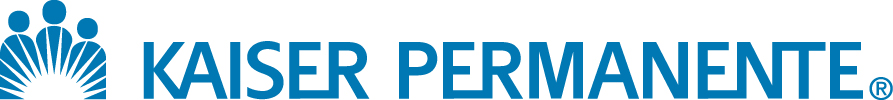 Methodone Utilization ReviewPhysician Name:  _______________________Consumer Name: ______________________________Address:  _______________________________ Consumer or SS Number:  _________________________________________________________________ Date of Birth:  __________________________Contact Name:  ______________________________________________________________________Contact Phone Number:  ___________________________________Today’s Date:  ______________Request: (If for continued treatment, how many months are being requested?) _________________________________________________________________________________________________________Treatment Start Date:  ______________________Duration of Continuous Treatment:  ______________DSM Diagnosis:  ________________________________ Code:  _______________________________Patient currently receiving 	Methadone detox or 	Maintenance:  (check one)Dose:  ____________________________ Prescription frequency:  ______________________________Number of UA;s/breathalyzer tests in the year:  ___________________  Number positive:  ___________Positive for:  _________________________________________________________________________Is the patient currently engaged in CD treatment? 	Yes 	No (check one)If poor, how has the treatment plan been adjusted to address patient’s needs?  _________________________________________________________________________________________________________
________________________________________________________________________________________________________________________________________________________________________Additional Comments:  _________________________________________________________________________________________________________________________________________________________________________________________________________________________________________Person Completing Form:  _______________________________     _____________________________	Name, Title (Print)			Signature						Rev. Date:  3/22/2013Please fax completed form to the Behavioral Health Access (BHA) fax number listed below. Providers may request an urgent reauthorization by calling first, then faxing the form.BHA Fax: 206-630-1683 / Phone: 206-630-1680 or toll-free 1-888-287-2680Mailed forms are accepted as well: Kaiser Permanente, BHA, P.O. Box 34799, Seattle WA 98124-1799Is there an active CD ROI for outreach to the patient’s physician?YesNo(check one)Is there an active CD ROI for outreach to the patient’s mental health provider?     YesNo(check one)CONFIDENTIAL:  This information can be disclosed only with written consent of the person to whom it pertains or is otherwise permitted by such regulations (Uniform Health Information Act Title 70.02)